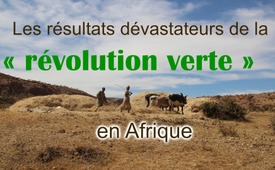 Les résultats dévastateurs de la « révolution verte » en Afrique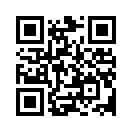 Si on regarde de plus près le développement de l'humanité, on constatera qu'elle aussi se trouve en phase de puberté. De plus en plus, elle ne croit plus au Père Noël de la politique et des grands médias, par exemple le "conte de fées" de la "révolution verte".Si on examine de plus près le comportement des adolescents, on constate que cette phase de développement, aussi difficile soit-elle parfois, se caractérise par une qualité très positive : les adolescents remettent en question les instructions traditionnelles et aussi les instructions actuelles. 

Si on regarde de plus près le développement de l'humanité, on constatera qu'elle aussi se trouve en phase de puberté. 
De plus en plus, elle ne croit plus au Père Noël de la politique et des grands médias et remet également en question leurs ordres. Une prise de conscience est en train de s‘opérer sur le fait qu'elle est menée par le bout du nez par des personnes sans scrupules et obsédées par le pouvoir.
Voici un exemple:
Bill Gates et la Fondation Rockefeller, qui lui est étroitement liée, ont fondé en 2006 « l’Alliance pour une révolution verte en Afrique ».
Cette organisation a promis de doubler les revenus de 30 millions de petits exploitants africains jusqu’à 2020. 

Quel est aujourd’hui, en 2021, le bilan réel des efforts de Bill Gates, universellement décrit comme un philanthrope (humanitaire) ?

En raison de la dépendance totale à l’égard des semences sous licence, des engrais artificiels et des pesticides, surtout de la multinationale de chimie Monsanto, d’innombrables petits exploitants africains n’ont plus été en mesure de rembourser les prêts « généreusement accordés » en raison de mauvaises récoltes et ont donc été acculés à la ruine. Les monocultures de maïs génétiquement modifié ont évincé des marchés les variétés locales de millet, de manioc et de patates douces, qui avaient résisté à l’épreuve du temps, ainsi que le petit commerce dynamique qui leur était associé. Ainsi, les moyens de subsistance de nombreuses familles de petits exploitants agricoles africains ont été détruits. 
La seule personne qui a pu tirer un profit substantiel de la « révolution verte », est évidemment le super riche « philanthrope » et actionnaire principal de Monsanto, Bill Gates !de gr. / hm.Sources:„Grüne Revolution“ in Afrika gescheitert:
www.watergate.tv/bill-melindagates-stiftung-verschaerftprobleme-in-afrika/
www.dw.com/de/istdie-gr%C3%BCne-revolution-inafrika-gescheitert/a-54527448Cela pourrait aussi vous intéresser:#Afrique - www.kla.tv/Afrique

#GenieGenetique - Danger du génie génétique - www.kla.tv/GenieGenetique

#AideDeveloppement - au développement sur le banc d'essai - www.kla.tv/AideDeveloppement

#BillGates-fr - www.kla.tv/BillGates-frKla.TV – Des nouvelles alternatives... libres – indépendantes – non censurées...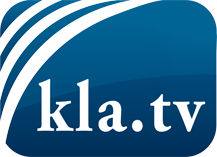 ce que les médias ne devraient pas dissimuler...peu entendu, du peuple pour le peuple...des informations régulières sur www.kla.tv/frÇa vaut la peine de rester avec nous!Vous pouvez vous abonner gratuitement à notre newsletter: www.kla.tv/abo-frAvis de sécurité:Les contre voix sont malheureusement de plus en plus censurées et réprimées. Tant que nous ne nous orientons pas en fonction des intérêts et des idéologies de la système presse, nous devons toujours nous attendre à ce que des prétextes soient recherchés pour bloquer ou supprimer Kla.TV.Alors mettez-vous dès aujourd’hui en réseau en dehors d’internet!
Cliquez ici: www.kla.tv/vernetzung&lang=frLicence:    Licence Creative Commons avec attribution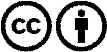 Il est permis de diffuser et d’utiliser notre matériel avec l’attribution! Toutefois, le matériel ne peut pas être utilisé hors contexte.
Cependant pour les institutions financées avec la redevance audio-visuelle, ceci n’est autorisé qu’avec notre accord. Des infractions peuvent entraîner des poursuites.